Framework of Teaching Assistant Teaching Performance EvaluationColumn Headers:Undergraduate Student Feedback  Peer Facilitated ObservationSupervisor Facilitated  ObservationTeaching Assistant Self-ReportComponentIndicatorsSource of dataSource of dataSource of dataSource of dataSource of dataAll disciplinesComponentIndicatorsStudent FeedbackPeer Obser.Superv.Obser.Self- ReportSelf- ReportAll disciplinesContent expertise    %Demonstrate sufficient course or disciplinary knowledge and skills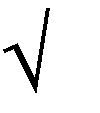 Content expertise    %Bring relevant and current research, especially one‘s own, to support the contents of the courseContent expertise    %Relate relevant current issues to course contentsInstructional design    %Construct a syllabus, with A&M required elements, that clearly communicates expectations and all necessary information and motivates studentsInstructional design    %Develop course objectives and learning outcomes that align with program learning outcomesInstructional design    %Select appropriate content based on learning outcomesInstructional design    %Design well-paced, well-presented, and appropriately sequenced instructionsInstructional design    %Plan and schedule a variety of learning, assessment and teaching activities to achieve the learning outcomesInstructional design    %Create effective learning activities/assignmentsInstructional design    %Help students learn how to learnInstructional delivery    %Be well organized and well preparedInstructional delivery    %Communicate effectively and demonstrate enthusiasmInstructional delivery    %Respect students and care about their learningInstructional delivery    %Respond effectively to student questions and provide timely feedback on student workInstructional delivery    %Engage students and facilitate discussion in classInstructional delivery    %Effectively use active and cooperative learning techniques (including group work or teams)Instructional delivery    %Use technology effectively to enhance student learningInstructional delivery    %Make self available to help students in and outside of class (office hours, etc.)Instructional delivery    %Is an effective professional role model for undergraduate studentsInstructional assessment    %Articulate a philosophy of assessment that provides a rationale for and links assessment to learning outcomesInstructional assessment    %Implement assessments (exams, etc.) that correspond to and evaluate achievement of learning outcomesInstructional assessment    %Set and communicate clear expectations/criteria for assessing student workInstructional assessment    %Implement grading schemes that are fair and comprehensibleGather formative feedback on teaching periodicallyGather formative feedback on learning periodically and give feedback to studentsAssist students in developing ability to self-regulate and self-assess their own behavior and learningCourse & classroom management    %Provide sufficient information about course management and logistics in the syllabusCourse & classroom management    %Effectively manage course and classroom logisticsCourse & classroom management    %Provide efficient student access to class materials (notes, readings, assignments, quizzes, etc.)Course & classroom management    %Effectively use on-line course management systems and communication tools to facilitate student learningCourse & classroom management    %Create learning environments that welcome, challenge, and support all studentsCourse & classroom management    %Be aware of and practice effective teaching strategies that help acknowledge issues that emanate from differences among students, including differences in opinionCourse & classroom management    %Recognize and appropriately manage incivilityScholarly teaching and SoTL    %Practice ―scholarly teaching – the process of reflection, experimentation, and evaluation to improve one‘s teaching and enhance student learningScholarly teaching and SoTL    %Collaborate with others for mutual improvement of teachingScholarly teaching and SoTL    %Participate in/lead peer professional development activities in teaching (seminars, workshops, etc.)Scholarly teaching and SoTL    %Engage in scholarship of teaching and learning (research, presentations, publications, etc.)Recognition    %Teaching awardsOther    %